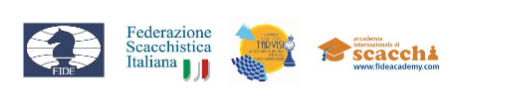 FIDE World Junior and Girls Under 20Chess Championship 2017Tarvisio (Italy) - 12/26 November 2017Invitation / DatesThis is the official invitation to all National chess federations for participation in the FIDE World Junior Chess Championships 2017 (for boys & girls under 20) which will be held in Tarvisio, Italy from November 12th to 26th.The Championship will be organized and conducted by Accademia Internazionale di Scacchi under the auspices of FIDE and the Italian Chess Federation FSI.Participation2.1 Each National Federation can enter one (1) player born on or after 1st January 1997 in each of the boys (open) and girl categories, totaling a maximum of two (2) invited players.2.2 Players with a personal right, according to FIDE rules, will also be accepted as invited players;Subject to age, entitled to participate are:The top 3 players of the previous edition of 2016.The Continental Junior Champions of the year preceding this edition of 2016.The top 6 (4 for Girls) Junior U20 players from the FIDE Rating List as of January 1st of 2017World Youth U18 and U16 champions of the year preceding this edition.2.3 	Additional (extra) players can also be registered. Further each Federation can register up to 1/3 ofthe total participants of the championship. For example, in a tournament with 100 players the maximum number of players from the same federation should not exceed 33.2.4  In order to ensure proper tournament standards, all invited players and all additional (extra)players must submit their registrations through their national federations until October 15th 2017 (registration deadline). The registration should be send to: wicc2017@gmail.com Shorts, Slippers, Sun glasses, Sports Caps and revealing attire are not allowed.FIDE Entry Fee3.1 In accordance with FIDE regulations an entry fee of 70 € (euros) is required for each invited player. This amount must be sent directly to FIDE by their National Federation before the event.3.2 In accordance with FIDE regulations an entry fee of 140 € (euros) is required for each additional (extra) player. This amount must also be sent directly to FIDE by their National Federation before the event.Registration and Travel Conditions4.1 Entry forms must be filled from the National Federations and returned to the Organizing Committee no later than October 15th 2017. This date is the registration deadline. All federations must use the official registration form provided by the organizers and send it to wjcc2017@gmail.com 	4.2 	The complete registration form must include the surname/s, first name/s, FIDE ID number, FIDErating and title, and passport number of each player and each accompanying person. It must also include the name and telephone / e-mail / fax number of the person in charge of the Federation.	4.3 	All travel expenses must be paid by the participants or their National Federation. Bus transfer fromVenice airport to official hotels on arrival / departure dates must be reserved to the following email transport.wjcc2017@gmail.com until October 15th registration deadline	4.4	 Every player (invited, additional or by personal right) and every accompanying person must pay an organizing fee of 100€ (euros) at the moment of their registration (until October 15th 2017). This obligatory payment includes accreditation for access to the tournament hall, bus transfer from Venice airport to official hotels (only if reserved by October 15th) and its prepayment represents a confirmation of participation.Hotel Accommodation - Playing Hall5.1 Full board accommodation will be offered in the three star hotels in Tarvisio, Italy and booked by the organizing committee. Free wireless connection to all participants is arranged. For booking information please send an email to: cristiana@tarvisiano.org	5.2 	Free accommodation and full board will be provided to the invited players from the November 12th (lunch) to November 26th (breakfast). Invited participants will be accommodated in double rooms in the official hotels.	5.3 	Every participant accepted as additional (extra) player and all accompanying persons have to make their registration and bookings through the Organizing Committee.	5.4	Hotel payments for all extra players and accompanying persons must be made 50% by theregistration deadline of October 15th 2017, and the rest 50% should be before arrival and settlement. All payments must be made in Euros (€). No future payments of hotel bills will be accepted.Payments for accommodation must be deposit at the following bank account:Consorzio di Promozione Turistica del Tarvisiano BANCA POPOLARE FRIULADRIA FIL. DI TARVISIO IBAN: IT 64 L 05336 64290 000035303841 SWIFT CODE: BPPNIT2P627 5.5 Lodging for additional extra players and accompanying persons will cost (upon availability):Hotel 3 * -Double room: 840 € Euros per person with full board - 3 meals daily for 14 days (Nov 12 check in- Nov 26 check out) Single room 1050 € Euros with full board -3 meals daily* Double room with single occupancy has extra cost of 20 € Euros per dayHotel 4 * -Double room: 980 € Euros per person with full board - 3 meals daily for 14 days (Nov 12 check in- Nov 26 check out) Single room 1190 € with full board - 3 meals daily- * Double room with single occupancy has extra cost of 20 € Euros per day5.6 If the invited player requests to upgrade his/her room to single room he/she shall pay additional 25€ Euros per day.	5.7 Rooms will be booked on the principle of FCFS (First Come First Served). All Participants are obliged to stay in official hotels and bookings must be done through the organizers only	5.8 As soon as the payment transfer is confirmed, the organizing committee will send to the respective chess Federation the confirmation of the hotel reservations. Also all confirmed registrations will be declared on the official website, where Federations may check their participants' situation on a daily basis	5.9 Playing hall will be the Sports Complex of Tarvisio.Payment Registration and Transfer Venice airport/official Hotels6.1- 100 € Euros (organizing fee) must be transferred by October 15th registration deadline, all bank commissions should be paid by sender, to the following account:ACCOUNT: Accademia Internazionale di Scacchi BANK: Banca Popolare di Spoleto – sportello di Deruta – (PG) SWIFT/BIC: BPSPIT31 IBAN: IT79 M057 0438 4200 0000 0006 205	6.2	Players will not be paired until all payments of their federation have been fulfilled.Playing Schedule8. Rules and Regulations 8.1 The tournament will be played according to the Swiss System in 11 rounds. Only FIDE ratings will be used for the pairings. 8.2 The FIDE time control is 90 minutes for the first 40 moves, followed by 30 minutes for the rest of the game, with an increment of 30 seconds per move starting from the 1st move. 8.3 No draw offers are allowed before move 30. All other regulations apply as per FIDE Handbook, including 15 minutes default time.8.4 Tie-breaks: If two are more players are tied, the following tiebreaks will be used a) Results of direct encounters between the tied players ( applies only if all tied players have played each other), b) Buccholz Cut 1, c) Buccholz, d) The greater number of games played with black, e) The Greater number of wins. 8.5 The winner of the 2017 World Junior Championship u20 (open/boys) receives the GM title. 8.6 The winner of the 2017 World Girl Junior Championship u20 receives the WGM title. 8.7 The silver and bronze medalists of both categories (open/boys u20 and girls’ u20) receive the IM and WIM titles respectively. 8.8 GM and IM norms are also possible for the other players based on their performance and their opponent’s titles/ratings as per FIDE Handbook requirements. 8.9 All players and arbiters will be given diplomas for participation. 8.10 Top three places in every category will be awarded with trophies and medals and money prizes of Approx. 9,500 Euros. Prizes will be paid by Bank Transfer or PayPal money transfer according to National laws on sport payments and awards. (No tax will be deducted) Juniors/Open 1st place – 2,500 Euros 2nd place – 1,500 Euros 3rd place – 750 Euros Girls 1st place – 2,500 Euros 2nd place – 1,500 Euros 3rd place – 750 Euros9. Appeals & Appeals Committee9.1 Protests against decisions of the Chief Arbiter or his assistants must be submitted in written form to the  Chairman of the appeals committee within 30 minutes after the completion of the respective game. The protest must be accompanied with the sum of 200 € as a deposit from the signatory. The deposit must be handed to the Chairman of the appeals committee. If the appeal is granted, the sum shall be returned immediately. If the appeal is refused, the deposit is forfeited to the FIDE. Appeals Committee will be announced later. 10. FIDE Technical Officials 10.1 The Chief Arbiter will be announced later 10.2 FIDE Technical Delegate will be announced later. 11. Visas 11.1. All participants applying for a visa must sent the copy of the passport (the pages with the photograph and main data) and a confirmation from their Chess Federation before October 1st 2017. A digital scan of the photo of each player and accompanying person must be sent by email to the organizing committee. 11.2 The Tournament Director will supply official letters of invitation only after all the payments are effected (registration and accommodation fees for every member of the delegation). 12. Weather Conditions 12.1 In the months of October / November the weather in Tarvisio will be rather fresh and the temperature around 15°C. 13. Electricity 13.1 The standard voltage in Tarvisio is 220 Volts. The plugs used for appliances are L type. 14. Currency & Exchange 14.1 The local currency is the Euro. At the time of publication exchange rates are: 1€ EUR = 1.14 $ USDContact info: Registration and information: transport.wjcc2017@gmail.comAccommodations: cristiana@tarvisiano.orgTransfers Venice Airport/Hotels: wjcc2017@gmail.comWhatsApp: Monday thru Friday 9:00-19:00 + 39-3297954623 (English-Spanish-French-Arabic and Italian) Web site: http://www.fideacademy.com/wjcc2017/DateActivityTimeNov, 12Arrival dateNov, 12Opening ceremony18:00Nov,13First round15:00Nov,14Second round15:00Nov, 15Third round15:00Nov, 16Fourth round15:00Nov, 17Fifth round15:00Nov, 18Free day15:00Nov, 19Sixth round15:00Nov, 20Seventh round15:00Nov, 21Eighth round15:00Nov, 22Ninth round15:00Nov, 23Free day15:00Nov,24Tenth round15:00Nov, 25Eleventh round09:00Nov,25Prize giving ceremony18:00Nov, 26Departure day